    Ton livre de :    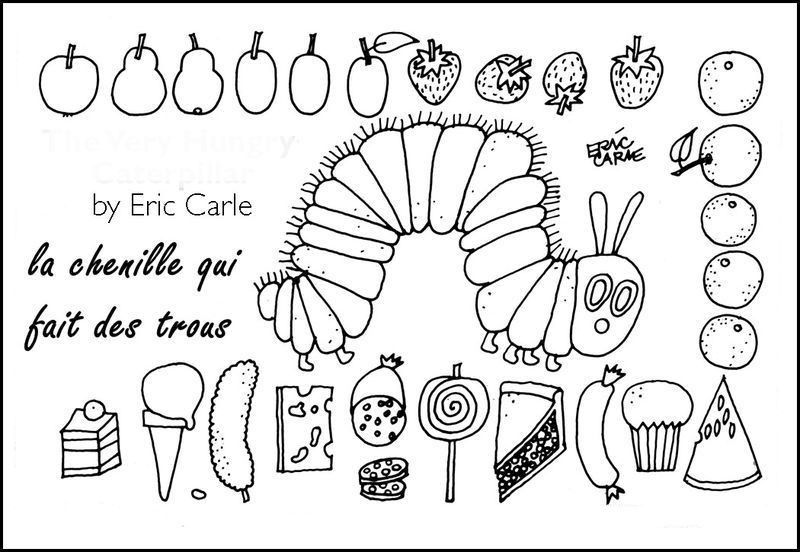 Colorie la chenille et tout ce qu’elle mange !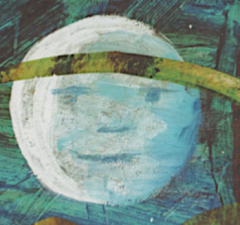 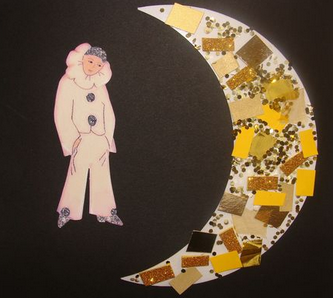 Déchire ou découpe de jolis petits morceaux de papier pour décorer ta lune… … puis chante pour la petite chenille qui va bientôt sortir de son œuf !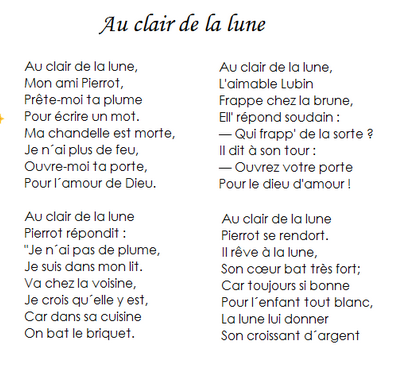 A voir et écouter ici :        https://www.youtube.com/watch?v=XuzYgZdH7lY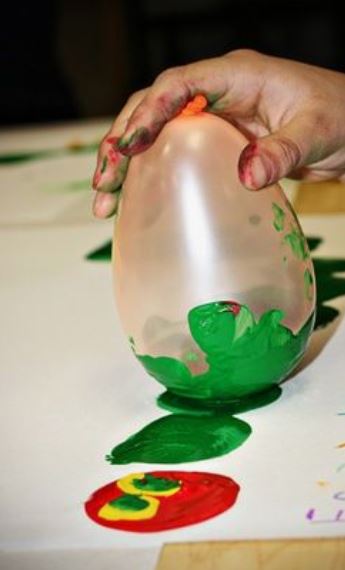 Sur une feuille blanche, trace une ligne qui représente       la courbe de la chenille. Tamponne sur la ligne avec un ballon légèrement gonflé que tu trempes dans la peinture. Fais les pattes et les yeux jaunes d’une empreinte de ton index et dessine des petits poils sur le dos avec tes crayons de couleurs.Voilà ta chenille prête à démarrer son chemin ! 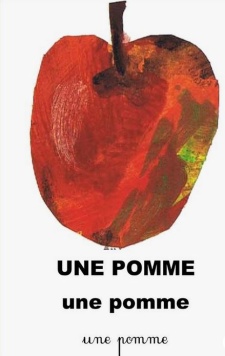                                               La chenille a bien mangé… joue à remettre les images de la pomme dans l’ordre. 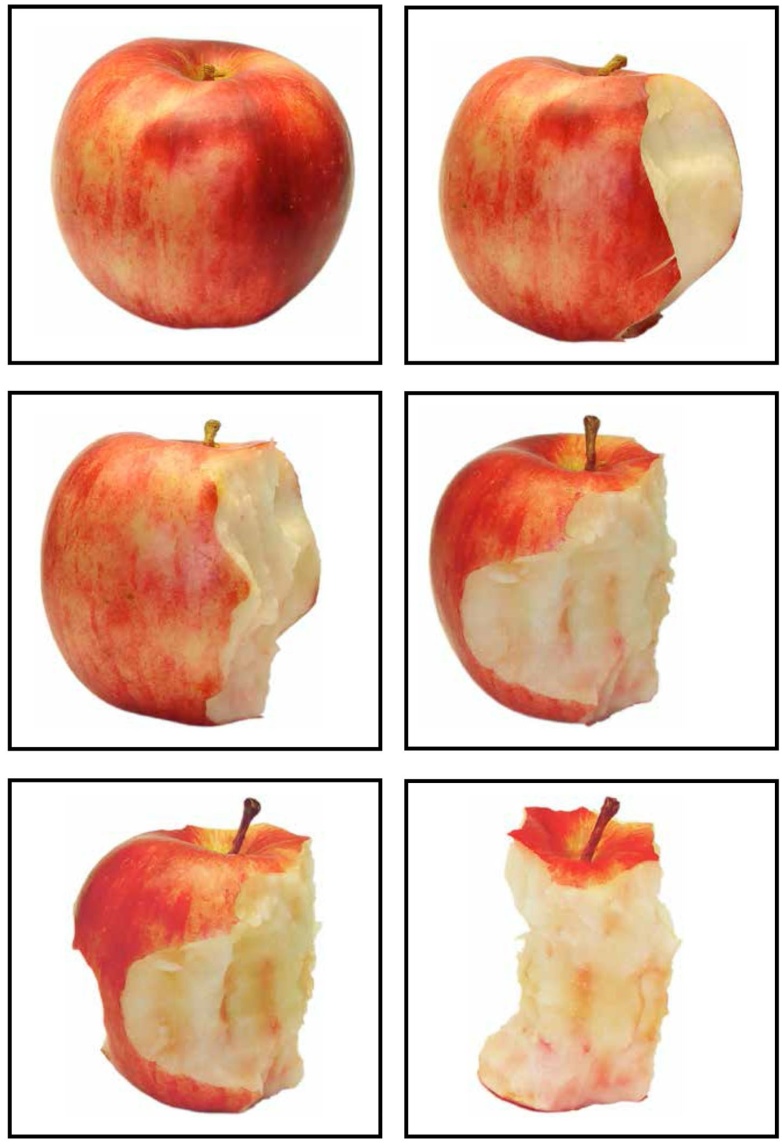 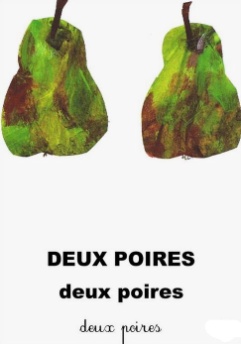 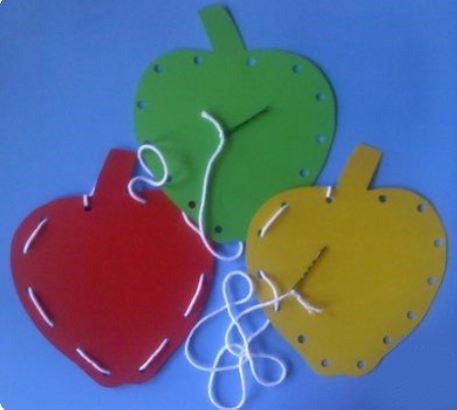 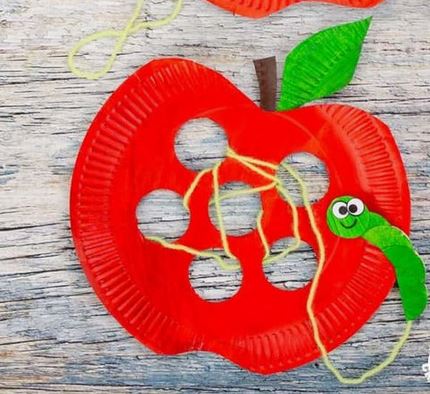 C’est parti pour un atelier laçage ! Demande à tes parents de te préparer un support… ou imprime celui-ci…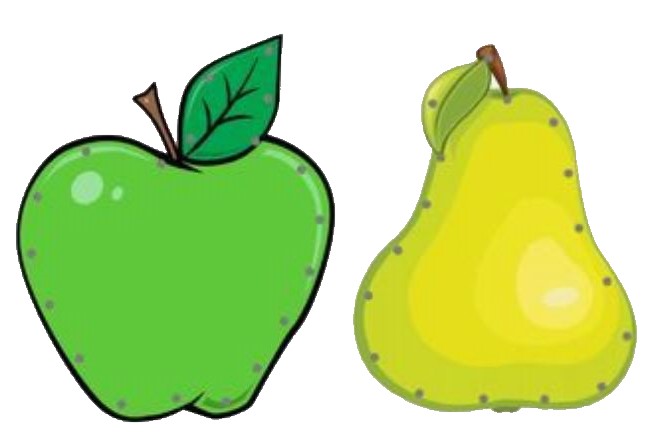 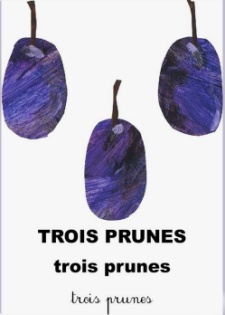 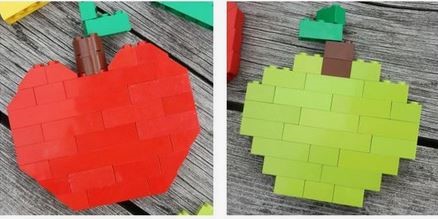 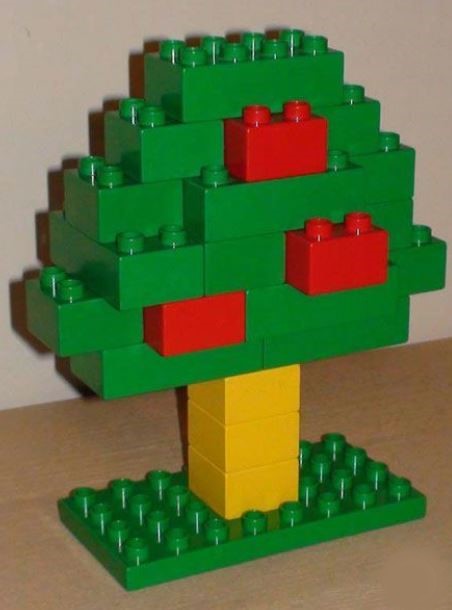 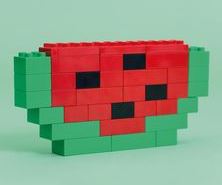 Observe bien ces modèles de fruits réalisés avec des légos…Prépare un joli panier de fruits pour la chenille !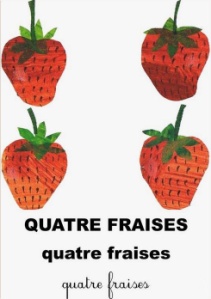 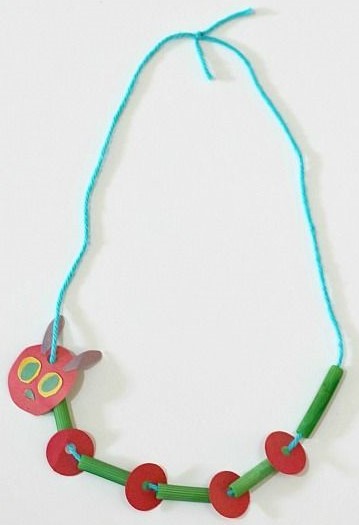 Fabrique le corps de la chenille en réalisant un joli collier de perles,                          comme celui-ci ! Situ n’as pas de perles à la maison, tu peux découper les ronds dans du carton, utiliser des pâtes … Place à l’imagination !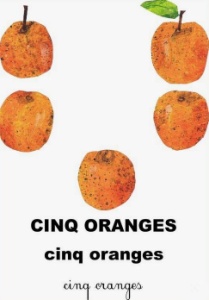 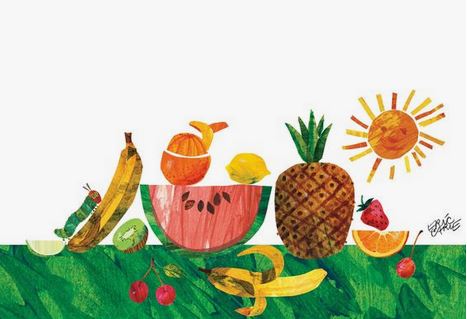 Que de fruits!    A ton tour, prépare une salade de fruits ou un smoothie…                      Attention il faut compter pour respecter les quantités de la chenille.                        Raconte, qu’as-tu mélangé ?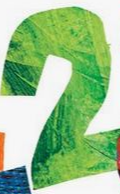 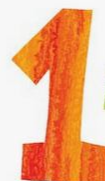 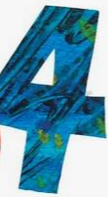 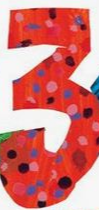 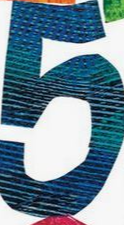 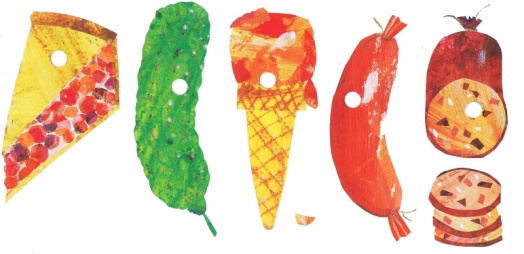 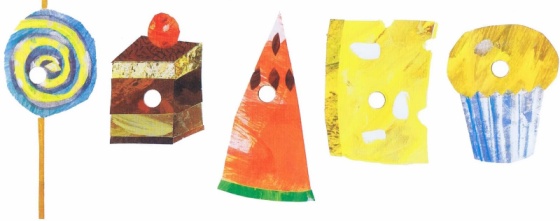 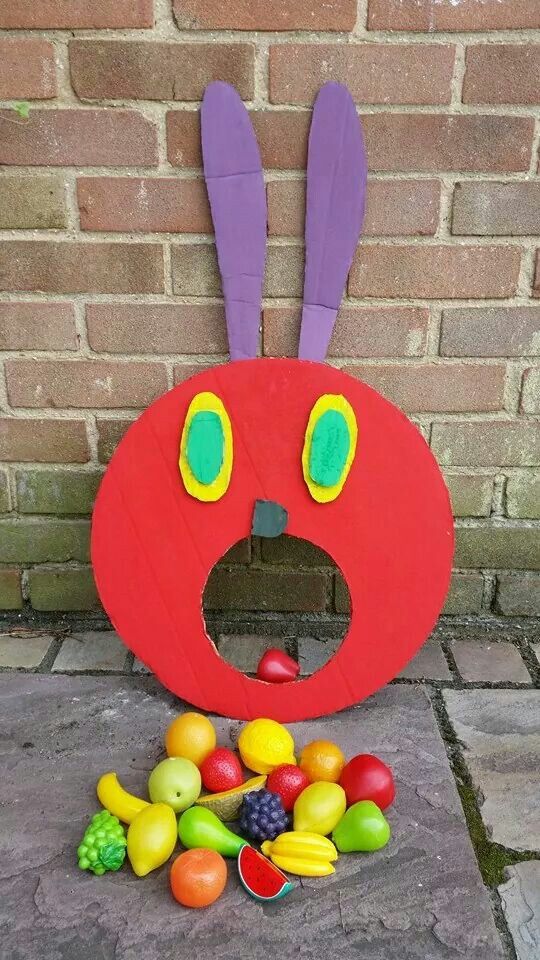 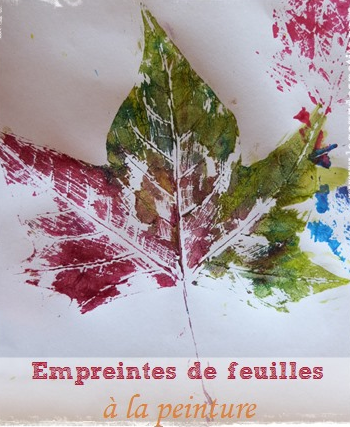 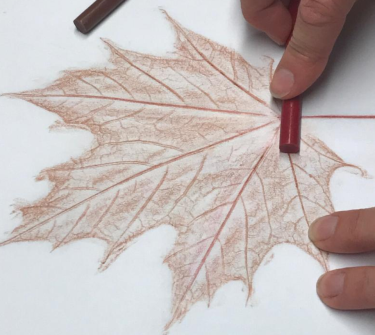 Sors chercher une ou quelques « belles feuilles vertes »…                                                                 et amuse-toi à prendre leur empreinte :                                                                                          tu peux utiliser la peinture, des craies, de la pâte à modeler ou de la pâte à sel…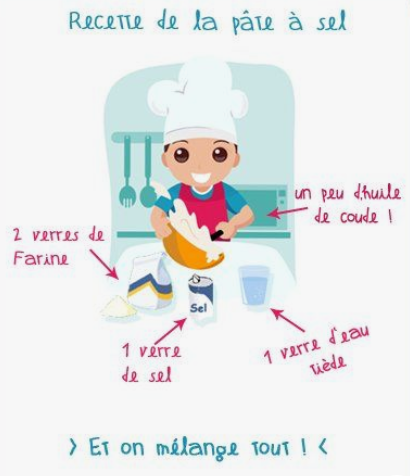 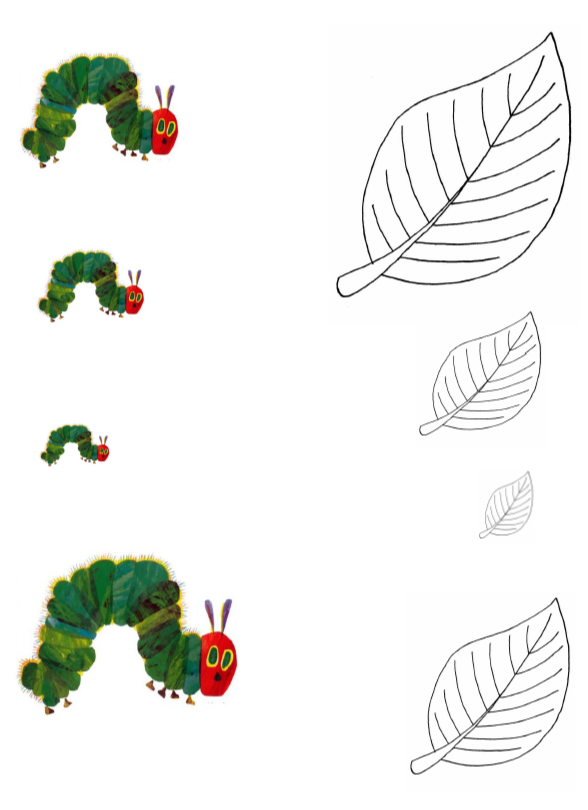 Relie chaque chenille à la feuille qui lui correspond…Petit défi : construis ta propre cabane chez toi : dans le jardin si tu en as un, dans ta chambre, sous une table, dans un recoin... trouve de quoi t’installer confortablement… !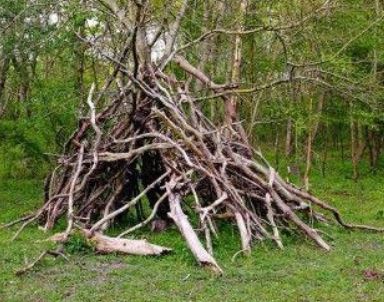 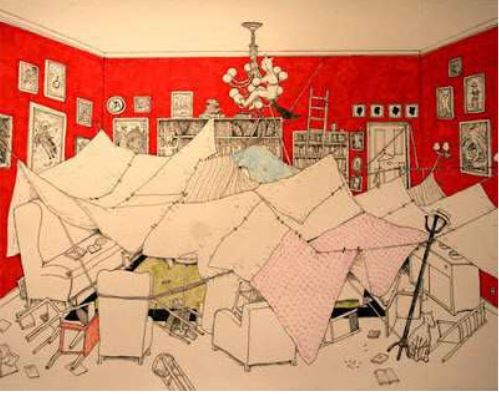 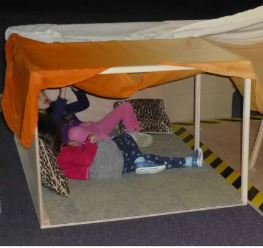 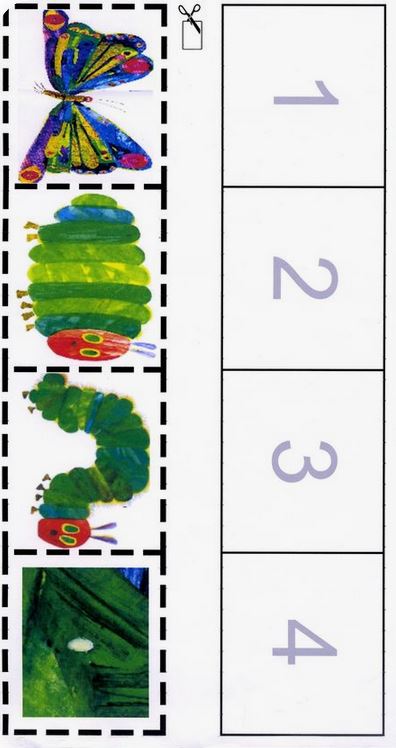 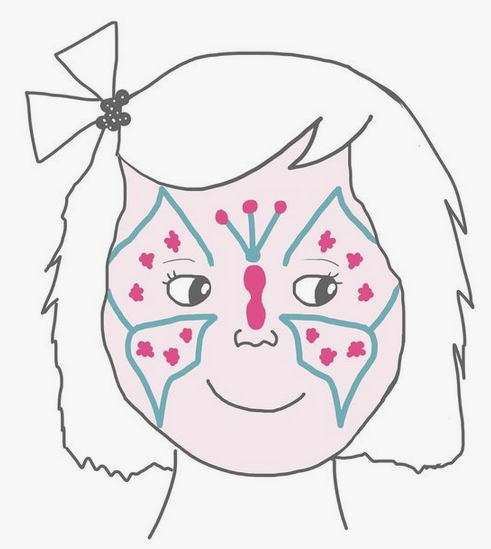 